Пример: 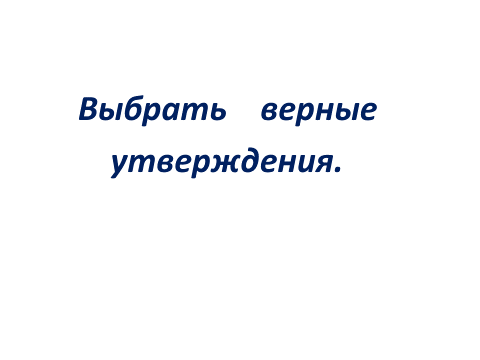 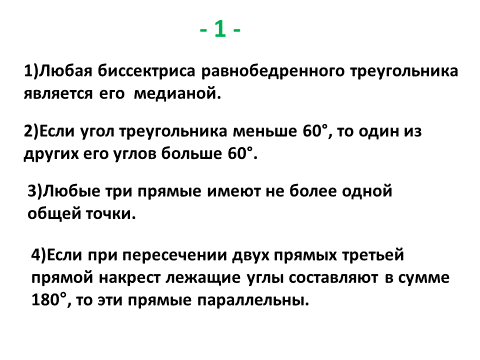 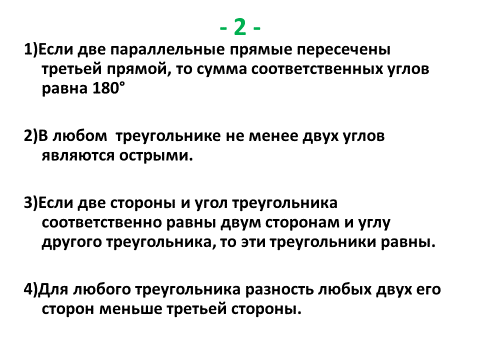 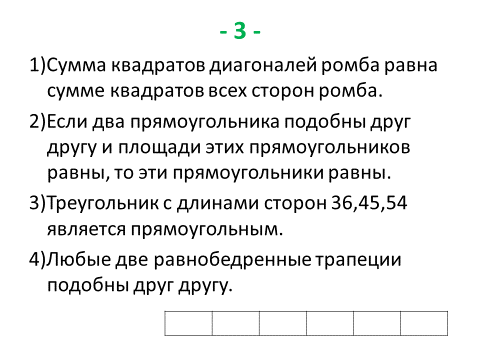 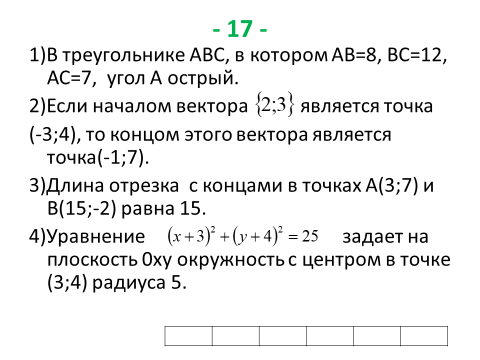 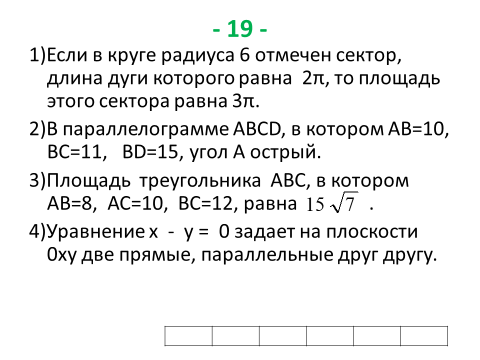 